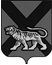 ТЕРРИТОРИАЛЬНАЯ ИЗБИРАТЕЛЬНАЯ КОМИССИЯ
МИХАЙЛОВСКОГО РАЙОНАРЕШЕНИЕс. Михайловка   В соответствии со статьями 27, 78, Избирательного кодекса Приморского края, на основании протокола территориальной избирательной комиссии Михайловского района о результатах  досрочных выборов главы Новошахтинского городского поселения Михайловского муниципального района Приморского края, учитывая, что в досрочных выборах главы Новошахтинского городского поселения Михайловского муниципального района Приморского края приняло участие 2650 избирателей, что составило 37,30 процентов от числа избирателей, включенных в списки избирателей, территориальная избирательная комиссия Михайловского района РЕШИЛА:1. Признать досрочные выборы главы Новошахтинского городского поселения Михайловского муниципального района Приморского края состоявшимися и действительными.        2. Признать избранным  на должность главы Новошахтинского городского поселения Михайловского муниципального района Приморского края Удовиченко Александра Анатольевича, который получил наибольшее число голосов избирателей, принявших участие в голосовании.3. Опубликовать  настоящее решение,  а также  общие данные о результатах досрочных  выборов  главы Новошахтинского городского поселения Михайловского муниципального района Приморского края в районной  общественно – политической газете «Вперед» согласно приложению (прилагается).4. Разместить настоящее решение на официальном сайте территориальной избирательной комиссии Михайловского района в информационно-телекоммуникационной сети «Интернет».Приложениек решению территориальной избирательной комиссииМихайловского районаот  17. 05.15г.  № 527/102Общие данные о результатах досрочных выборовглавы Новошахтинского городского поселенияМихайловского муниципального районаПриморского краяЧисло избирателей, внесенных в списки на момент окончания голосования – 6863;Число избирателей, принявших участие в голосовании – 2560,что составляет –    37,30 %17.05.2015            527/102Об определении результатов  досрочных выборов  главы Новошахтинского городского поселения Михайловского муниципального района Приморского краяПредседатель  комиссииН.С. ГорбачеваСекретарь комиссииГ.В. НикитинаФамилии, имена, отчества внесенных в избирательный бюллетень зарегистрированных кандидатовФамилии, имена, отчества внесенных в избирательный бюллетень зарегистрированных кандидатовЧисло голосов избирателей, поданных за каждого зарегистрированного кандидатаЧисло голосов избирателей, поданных за каждого зарегистрированного кандидатаЧисло голосов избирателей, поданных за каждого зарегистрированного кандидатаЧисло голосов избирателей, поданных за каждого зарегистрированного кандидатаЧисло голосов избирателей, поданных за каждого зарегистрированного кандидатаЧисло голосов избирателей, поданных за каждого зарегистрированного кандидата19Багдасарян Багдасар Суренович00020820Божко Надежда Михайловна00008321Головченко Андрей Сергеевич00039322Удовиченко Александр Анатольевич001796